Composing Quantities from Parts Behaviours/StrategiesComposing Quantities from Parts Behaviours/StrategiesComposing Quantities from Parts Behaviours/StrategiesComposing Quantities from Parts Behaviours/StrategiesStudent counts three times tocompose quantities from parts.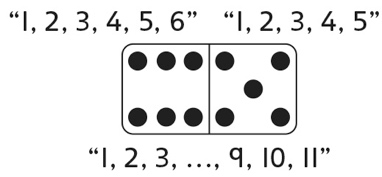 Student skip-counts by 2s tocompose quantities from parts.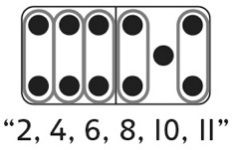 Student instantly recognizes oneof the parts (perceptual subitizing), and then counts on to compose quantities from parts.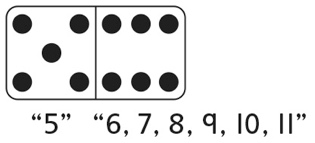 Student uses number relationships to compose quantities from parts.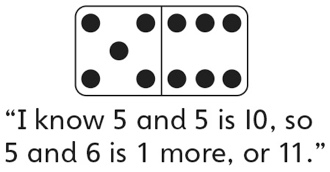 Observations/DocumentationObservations/DocumentationObservations/DocumentationObservations/DocumentationDecomposing the Whole Behaviours/StrategiesDecomposing the Whole Behaviours/StrategiesDecomposing the Whole Behaviours/StrategiesDecomposing the Whole Behaviours/StrategiesStudent chooses randomly to find dominoes with parts that make the same whole.“Let’s try this one.”Student finds dominoes with parts that make the same whole when the whole is small, but struggles when the whole is large.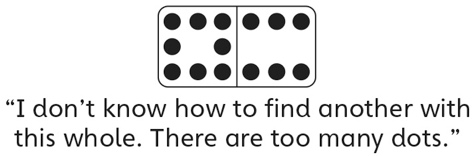 Student finds all dominoes with parts that make the same whole, but does not see patterns in the parts.“I sorted them, but I don’t seeany patterns.”Student uses patterns tosystematically find all dominoes with parts that make the same whole.Observations/DocumentationObservations/DocumentationObservations/DocumentationObservations/Documentation